                                                                                           ПРОЕКТ
РОССИЙСКАЯ ФЕДЕРАЦИЯ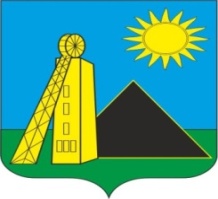      АДМИНИСТРАЦИЯ УГЛЕРОДОВСКОГО ГОРОДСКОГО ПОСЕЛЕНИЯ   КРАСНОСУЛИНСКИЙ РАЙОН                                                            РОСТОВСКАЯ ОБЛАСТЬПОСТАНОВЛЕНИЕ___.__.2024 г                                        №  ___                           п.УглеродовскийОб утверждении плана мероприятий по инвентаризации и оценкеэффективности мер социальной поддержки граждан, финансовое обеспечение которых осуществляется за счет средств бюджета поселения, в том числе предусматривающего мероприятия по исключению дублирования мер, обеспечение которых осуществляется за счет средств федерального и областного бюджета на 2024 год С целью  проведения  мероприятий по инвентаризации  и оценке эффективности  мер социальной поддержки граждан, финансовое обеспечение которых осуществляется за счет средств бюджета поселения, в том числе предусматривающего мероприятия по исключению дублирования мер, обеспечение которых осуществляется за счет средств федерального и областного бюджета, руководствуясь статьей 36 Устава муниципального образования «Углеродовского городского поселение», Администрация Углеродовского городского поселенияПОСТАНОВЛЯЕТ:1.Утвердить план мероприятий по инвентаризации и оценке эффективности мер социальной поддержки граждан, финансовое обеспечение которых осуществляется за счет средств бюджета поселения, в том числе предусматривающего мероприятия по исключению дублирования мер, обеспечение которых осуществляется за счет средств федерального и областного бюджета на 2024 год. 2.Настоящее постановление подлежит размещению на официальном сайте Администрации в информационно-телекоммуникационной сети «Интернет». 3.Контроль за исполнением постановления оставляю за собой.	Глава Администрации Углеродовского	поселения поселения                                                                       В.В. ГлушковПриложениек постановлению АдминистрацииУглеродовского городского поселенияот ___.__.2024 №___ПЛАН мероприятий по инвентаризации и оценке эффективности мер социальной поддержки граждан, финансовое обеспечение которых осуществляется за счет средств бюджета поселения, в том числе предусматривающего мероприятия по исключению дублирования мер, обеспечение которых осуществляется за счет средств федерального и областного бюджета на 2024 год№ п/пСодержание мероприятийСрокисполненияОтветственныйисполнитель123341Провести инвентаризацию мер социальной поддержки граждан, финансовое обеспечение которых осуществляется за счет средств бюджета поселенияПровести инвентаризацию мер социальной поддержки граждан, финансовое обеспечение которых осуществляется за счет средств бюджета поселениядо 25.03.2024сектор экономики и финансов Администрации Углеродовского городского поселения2Провести оценку эффективности мер социальной поддержки граждан, финансовое обеспечение которых осуществляется за счет средств бюджета поселненияПровести оценку эффективности мер социальной поддержки граждан, финансовое обеспечение которых осуществляется за счет средств бюджета поселнениядо 26.03.2024сектор экономики и финансов Администрации Углеродовского городского поселения3Провести анализ мер социальной поддержки граждан, финансовое обеспечение которых осуществляется за счет средств бюджета поселенения, для исключения дублирования мер, обеспечение которых осуществляется за счет средств федерального и областного бюджетаПровести анализ мер социальной поддержки граждан, финансовое обеспечение которых осуществляется за счет средств бюджета поселенения, для исключения дублирования мер, обеспечение которых осуществляется за счет средств федерального и областного бюджетадо 27.03.2024сектор экономики и финансов Администрации Углеродовского городского поселения4Сформировать результаты проведенной оценки эффективности и анализа мер социальной поддержки граждан, финансовое обеспечение которых осуществляется за счет средств бюджета поселнения, для исключения дублирования мерСформировать результаты проведенной оценки эффективности и анализа мер социальной поддержки граждан, финансовое обеспечение которых осуществляется за счет средств бюджета поселнения, для исключения дублирования мердо 28.03.2024сектор экономики и финансов Администрации Углеродовского городского поселения6Представить Главе Администрации информацию о результатах проведения инвентаризации и оценки эффективности мер социальной поддержки граждан, финансовое обеспечение которых осуществляется за счет средств бюджета поселнения Представить Главе Администрации информацию о результатах проведения инвентаризации и оценки эффективности мер социальной поддержки граждан, финансовое обеспечение которых осуществляется за счет средств бюджета поселнения до 01.04.2024.сектор экономики и финансов Администрации Углеродовского городского поселения7Представить Главе Администрации предложения по внесению изменений в бюджет поселения с целью исключения дублирующих расходовПредставить Главе Администрации предложения по внесению изменений в бюджет поселения с целью исключения дублирующих расходовдо 01.04.2024сектор экономики и финансов Администрации Углеродовского городского поселения8Включить предложения по внесению изменений в проект решения Собрания депутатов Углеродовского городского поселения о внесении изменений в решение о бюджете поселенияВключить предложения по внесению изменений в проект решения Собрания депутатов Углеродовского городского поселения о внесении изменений в решение о бюджете поселенияпри очередном внесении изменений в бюджет поселениясектор экономики и финансов Администрации Углеродовского городского поселения